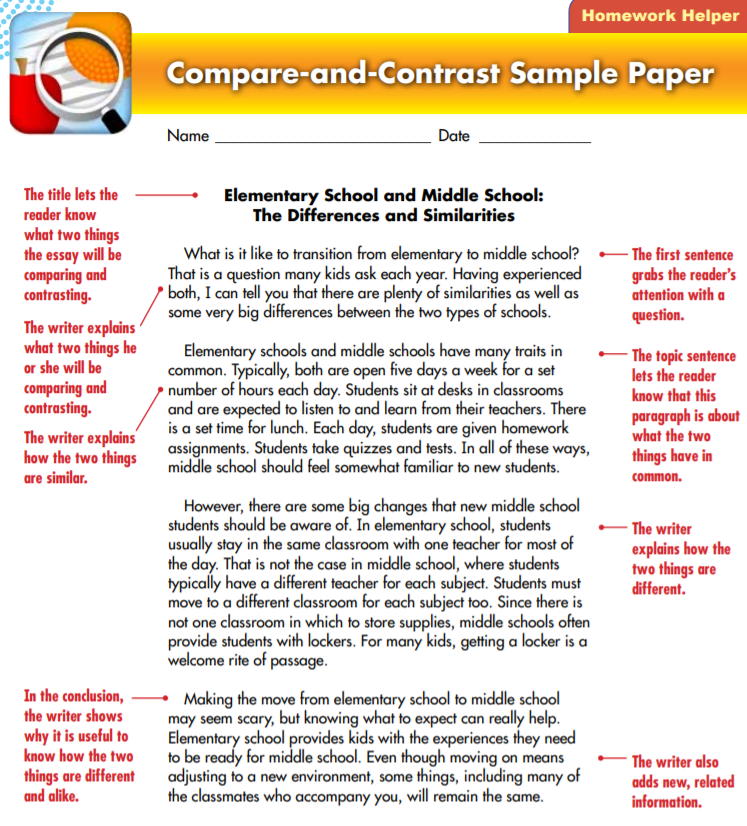 Picture obtained from https://www.eriesd.org/site/handlers/filedownload.ashx?moduleinstanceid=14835&dataid=13720&FileName=2.%20%20CompareContrastSampler.pdfUse the graphic organizer to help you organize your thoughts and important points you find in the reading. After you are done filling it up you can then create a compare and contrast essay. Write your four to five-paragraph compare and contrast essay on the next page, below the graphic organizer.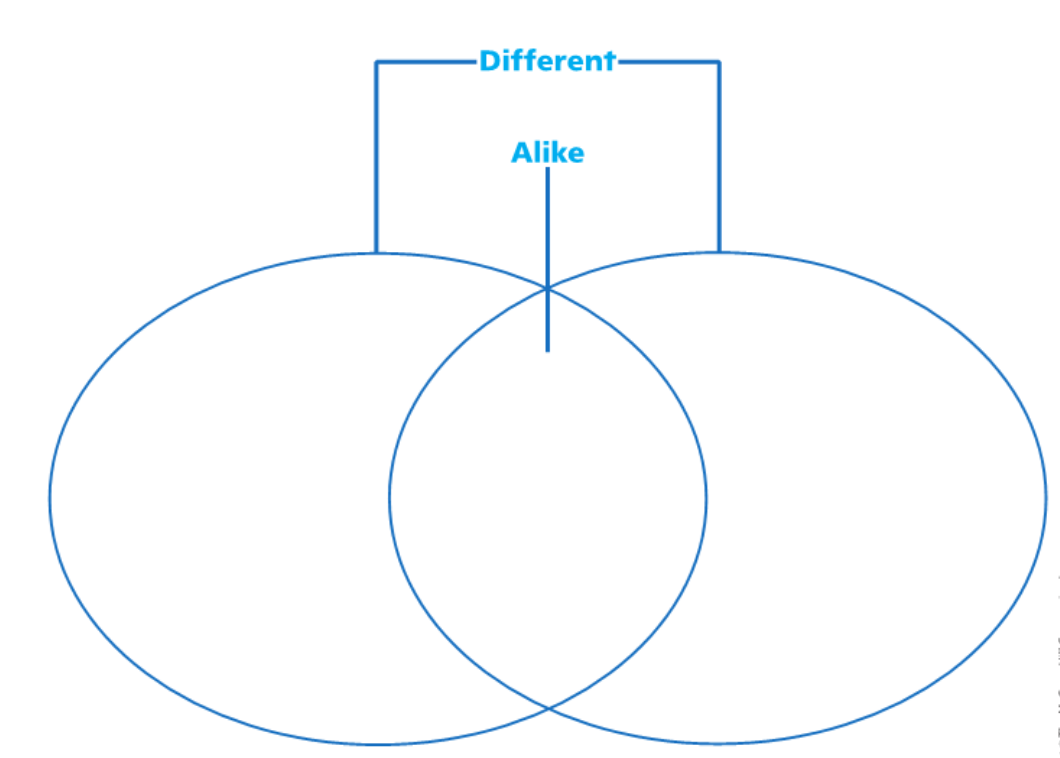 Write your essay here: 